Qué dios y su infinita misericordia lo haga recuperarse pronto de tan horrible enfermedad. Pero gracias por haber llegado y amado al pueblo y así cambiar el autoestima de nuestro pueblo el cual se lo habían quitado y perdido. Qué dios pronto no haga seguir compartiendo sus logros y sacrificio por esta gran bolivariana Venezuela.

Ángel Marín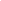 